    С целью профилактики вредных привычек  и формирования здорового  образа жизни у подростков сотрудники ГБУ « КЦСОН  Промышленного района  провели мероприятие «Мы за здоровый образ жизни» для учащихся МБОУ  ВСОШ №2  г.Владикавказа.    В режиме активного диалога  с ребятами  пообщались член антинаркотического  фронта  Алании, социальный  работник Республиканского  наркотического  диспансера –Сослан Караев, чемпион мира, многократный призер чемпионата Европы по дзюдо ,мастер спорта международного класса- Батрадз Кайтмазов.              Ребята  с большим интересом слушали  выступавших и задавали вопросы.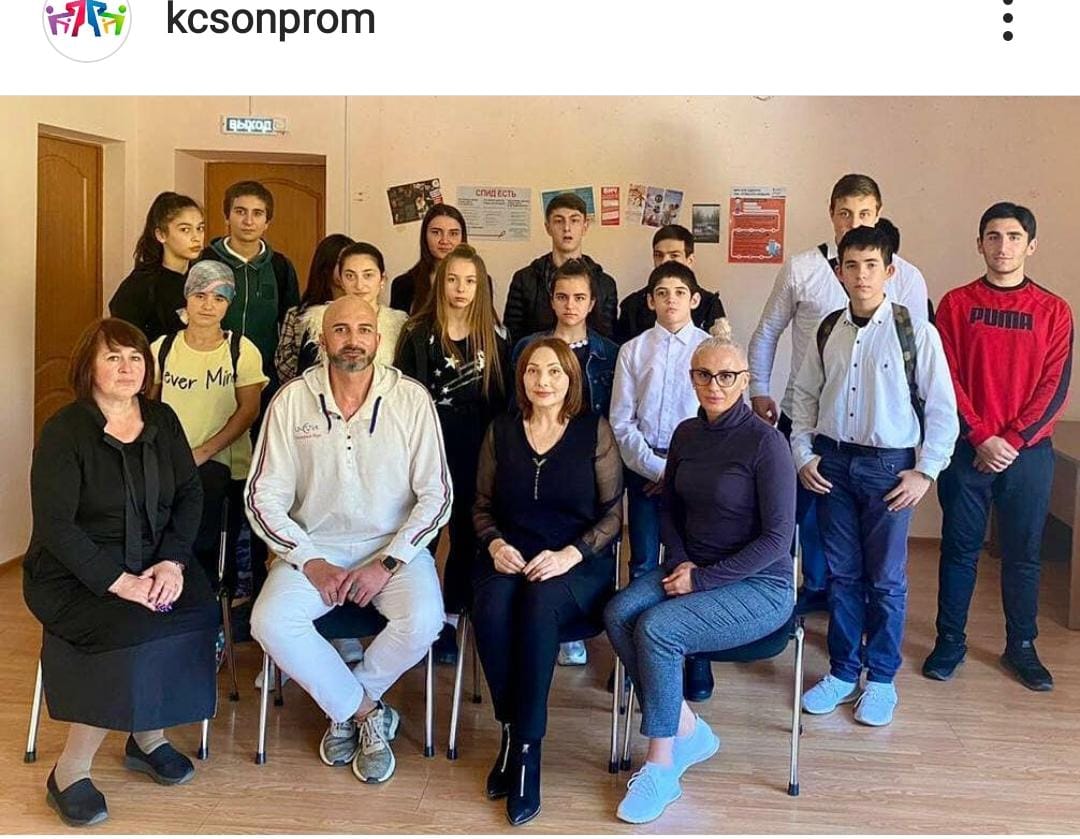 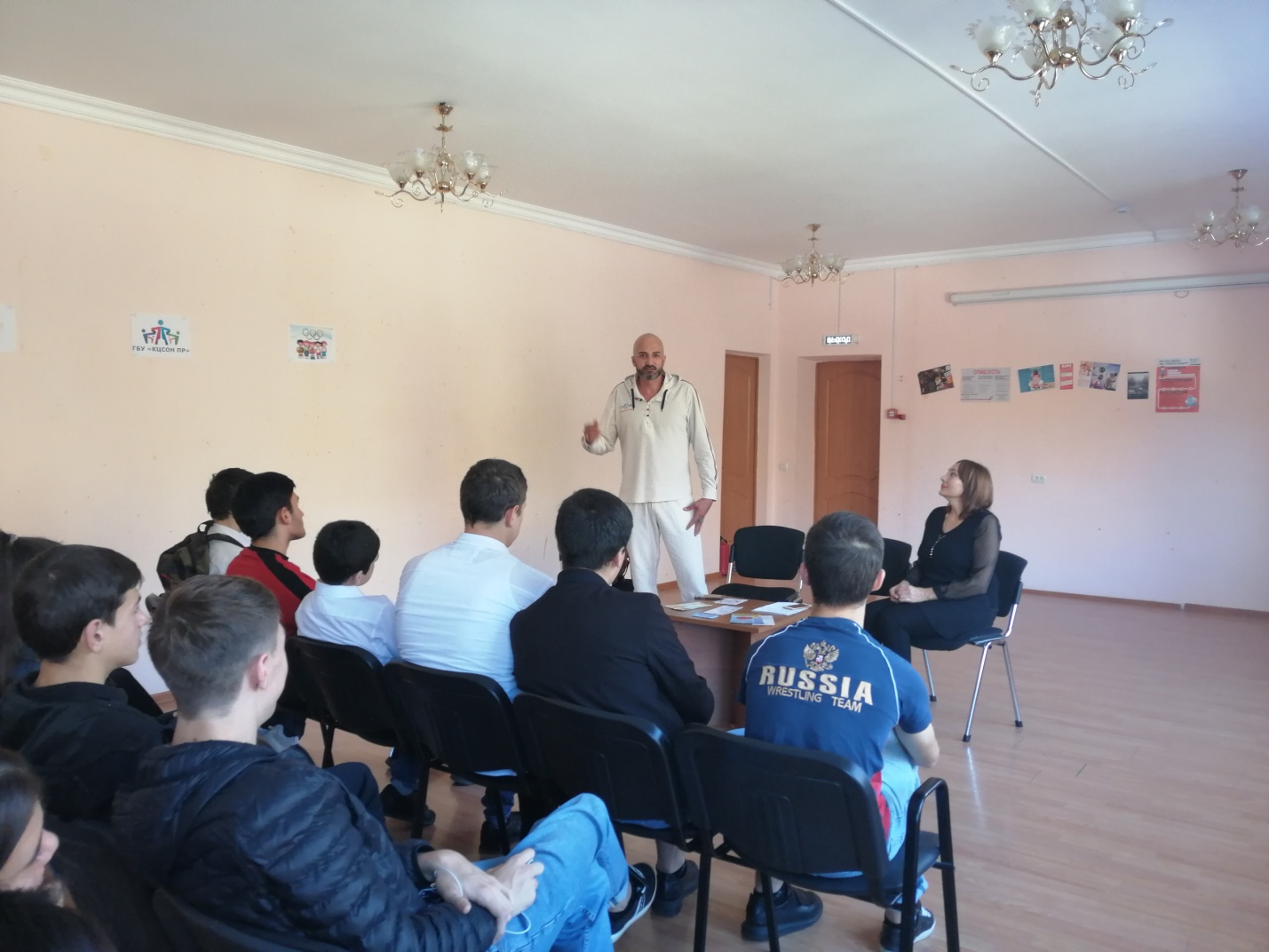 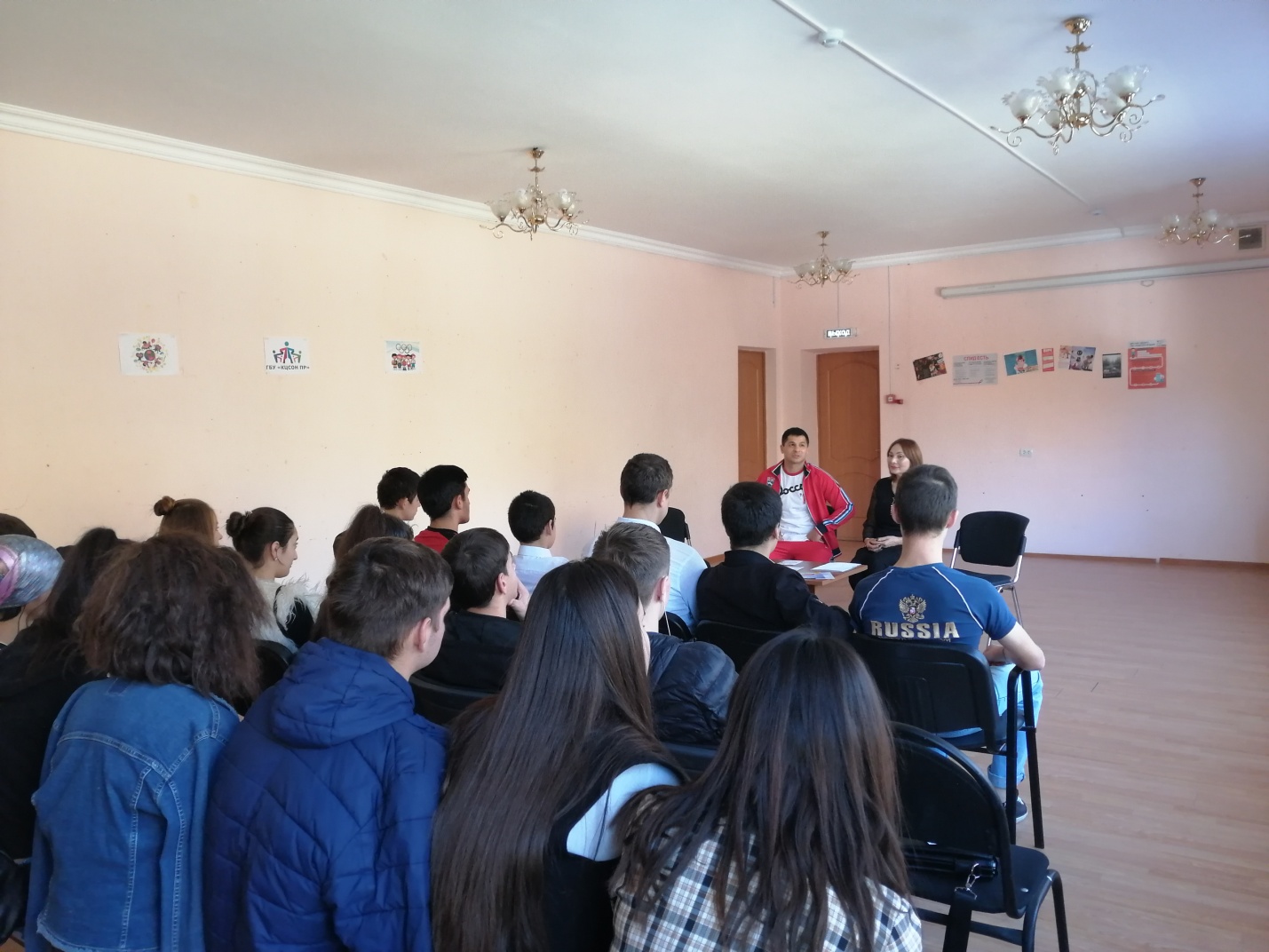 